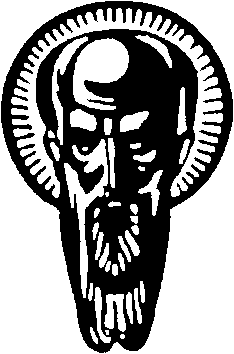 Утвърждавам: ………………………………….………..(доц. д-р Б. Пенчев, Декан на Факултета по славянски филологии)ПРОГРАМАзаПРОДЪЛЖАВАЩА КВАЛИФИКАЦИЯ НА УЧИТЕЛИ И СПЕЦИАЛИСТИ ПО РУСКИ ЕЗИК ТЕМА: ПРОБЛЕМИ НА МЕЖДУКУЛТУРНАТА КОМУНИКАЦИЯ(ПРОБЛЕМЬІ МЕЖКУЛЬТУРНОЙ КОММУНИКАЦИИ)Предметна област: методика на обучението по руски език, подготовка на преподаватели, преводачи, екскурзоводи, журналисти, секретари с чужд език (руски език) и др.Организационна форма: семинарОбучител: доц. д-р Красимира Петрова, СУПродължителност: 16 академични часа                     Брой кредити: 1Съдържание и технология на обучениетоЛитератураАврамова В. Лингвокултурология. УИ „Епископ Константин Преславски”, Шумен, 2007.Ассоциативный словарь русского языка. Русский ассоциативный словарь. (Караулов Ю.Н., Сорокин Ю.А., Тарасов Е.Ф., Уфимцева Н.В., Черкасова Г.Я.) Кн.1-6, М., 1994-1998.Баско Н.В. Изучаем русский, узнаем Россию (учебное пособие по развитию речи, практической стилистике и культурологии). Москва: Флинта, Наука, 2013.Болдырев В.Е. Введение в теорию межкультурной коммуникации. Москва: Русский язык, 2009.Български асоциативен речник. (Балтова П., Ефтимова А., Липовска А., Петрова К.), С., 2003.Български норми на словесни асоциации. (Герганов Е., ред.), С., 1987.Ван Дейк Т.А. Язык. Познание. Коммуникация. М., 1989. Вежбицкая А. Язык. Культура. Познание. М., 1996.  Гудков Д.Б. Межкультурная коммуникация. М., 2000.Занглигер В.Ф. Пословица как языковая единица. – В: Слово. Юбилеен сборник, посветен на 70-годишната на проф. Ирина Червенкова. С., 2001, 240-250.Караулов Ю.Н. Русский язык и языковая личность. М., 1987.Крейдлин Г.Е. Мужчины и женщины в невербальной коммуникации. Москва: Языки славянской культуры, 2005.Лихачев Д.С. Концептосфера руского языка. – Известия РАН, Серия литературы и языка, 1993, т.52, #1.Лотман Ю.М. Несколько мыслей о типологии культуры. – В: Языки культуры и проблемы переводимости. М., 1987.Маковский М.М. Язык – миф – культура. – Вопросы языкознания, 1997, #1.Маслова В.А. Введение в лингвокультурологию. М., 1997.Митрофанова О.Д. и др. Пороговой уровень. Русский языка. т.1. Повседневное общение. т.2. Деловое общение. Совет Европы Пресс, 1996.Молчанова Г.Г. Когнитивная поликодовость межкультурной коммуникации: вербалика и невербалика. Москва: ОЛМА Медиа Групп, 2014.Петрикова А., Т. Куприна, Я. Галло. Основы межкультурной дидактики. Москва: Русский язык, 2015. Петрова К. Граматичната картина на света като част от езиковото съзнание на личността. – Майски четения, факултетна конференция, 2003. // Как с думи се правят светове. Сб. под ред. В.Стефанов, Й.Тишева. Р.Божанкова, София. УИ „Св. Кл. Охридски”, 2005, 495-503.Сафонова В.В. , П.А. Зуева. В водовороте российских СМИ. Москва: НИЦ „Еврошкола”, 2016.Сафонова В.В. Развитие культуры восприятия устного текста. (4-е изд.), Москва: НИЦ „Еврошкола”, 2016.Тарасов Е.Ф. Язык и культура. – В: Язык. Культура. Этнос. М., 1994.Тер-Минасова С.Г. Язык и межкультурная коммуникация. М., 2000.Толстой Н.И. Язык – словесность – культура – самосознание. – Русский язык за рубежом, 1994, #5-6.Трубецкой Н.С. История. Культура. Язык. М., 1995.Уфимцева Н.В. Русские: опыт еще одного самопознания. – В: Этнокультурная специфика языкового сознания. М., 1996, 139-162.Уфимцева Н.В. Этнический характер, образ себя и языковое сознание русских. – В: Языковое сознание:формирование и функционирование. М., 1998, 135-170.Уфимцева Н.В. Языковое сознание и образ мира славян. – В: Слово. Юбилеен сборник, посветен на 70-годишната на проф. Ирина Червенкова. С., 2001, 136-152.Уфимцева Н.В., Черкасова Г.Я., Караулов Ю.Н., Тарасов Е.Ф. Славянский ассоциативный словарь (русский, белорусский, болгарский, украинский), Москва, 2004.Формановская Н.И. Коммуникативно-прагматические аспекты единиц общения. М., 1998.Чонгарова И. Интеркултурна комуникация. Аспекти на лингвокултурната теория и практика. Пловдив, 2002. Програмата е приета от катедрен съвет на катедра „Руски език“ с протокол №…… / 14.03.2017.Програмата е приета от Консултативния съвет на Центъра за следдипломна квалификация и образователни инициативи към Факултета по славянски филологии на Софийския университет „Св. Климент Охридски” и е утвърдена от Факултетския съвет с протокол №…… / …………………….АнотацияАктуалност на тематаТематиката на лекциите е свързана с преподаването на руски като чужд език вуз основа на междукултурната и комуникативна парадигма, като обхваща проблеми от областите на етнопсихолингвистиката, съпоставителната лингвокултурология, лингвостранознанието, когнитивната лингвистика – все антропологично насочени лингвистични дисциплини и израз на стремежа към интердисциплинарни изследвания. Обучението по руски език като чужд е в съоответствие с изискванията за различните видове комуникативни компетентности по модела на Ян ван Ек, а комплексността на процеса на комуникация между представители на различни култури изисква цялостното му изграждане, осъзнаването на спецификата на националните стереотипи, фреймове на поведение и общуване. Цел на обучениетоКурсът от лекции има за цел да задълбочи, актуализира и надгради знанията на участниците за културната специфика на изучаваните езици и носителите им (в случая, руския и българския), да повиши уменията и ефективността на междукултурна комуникация. Запознаване с нови идеи и подходи в междукултурната комуникативна парадигма на образование и постижения в една нова област – междукултурна дидактика с практическа насоченост. Цел - формиране на междукултурно образовани личности, овладяване на умения да се води успешна комуникация – вербална и невербална.Очаквани резултатиУчастниците в курса изграждат систематизирани познания и овладяват нови подходи, стратегии за реализация, нетрадиционни методи и технологии на преподаване на чужди езици в мултикултурна комуникативна среда. Предлагат се конкретни методически похвати за развитието на основните устни и писмени видове на междукултурно общуване: аудиране, четене, говорене, писмена реч.Тематични акцентиХорариум Методи на обучениеСредства1. Антропоцентричната парадигма в лингвистичните и дидактическите изследвания. Основи на междукултурната комуникация като учебна дисциплина. Развитие на професионално-комуникативни компетенции на преподавател по чужд език, преводач, екскурзовод и др.4 часа (2 от които присъствени)Самостоятелна работаЛекция Интерактивни и ролеви игриПортфолиоМултимедия Работа с интернет и езикови ресурси2. Съвременни подходи и стратегии в обучението по основните типове междукултурно общуване: аудиране, четене, говорене, писмена реч. Подобряване на сициокултурната, дискурсната, стратегическата компетентност.4 часа (2 от които присъствени)Самостоятелна работаАнализ ДраматизацияИгрово моделиранеКейсовый метод (case-study)Мултимедия  Откъси от видеофилми, аудиозаписи.Текстове - кратки речеви жанрове.Проект 3. Проблеми на билингвалното образование. Ранен и късен билингвизъм. Превключване на кода. Билингвални уроци. Чуждоезикови елементи.4 часа (2 от които присъствени)Самостоятелна работаАнализ    Конструиране Ролеви игриМултимедияПрезентацииАудиозаписи и транскрипции.4. Когнитивни и семиотични проблеми на междукултурната комуникация: поликодовост, взаимодействие на вербална и невербална система. Гендерни, възрастови, стилистични различия в общуването.4 часа (2 от които присъствени)Самостоятелна работаАнализ    КонструиранеДраматизацияИгрово моделиранеКейсовый метод (case-study)МултимедияРабота с интернет и езикови ресурсиМУРКО – мултимодален корпус като част от Националния корпус на руския език